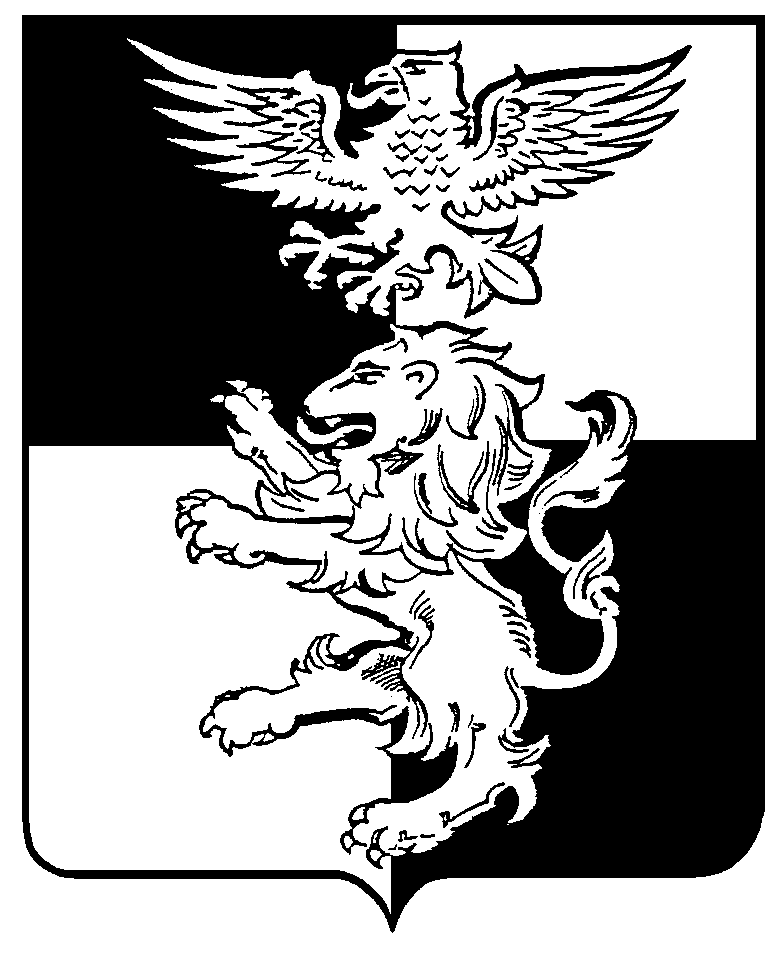 ГОРОДСКОЕ ПОСЕЛЕНИЕ «ПОСЕЛОК РАЗУМНОЕ» МУНИЦИПАЛЬНОГО РАЙОНА «БЕЛГОРОДСКИЙ РАЙОН» БЕЛГОРОДСКОЙ ОБЛАСТИПОСЕЛКОВОЕ СОБРАНИЕ ГОРОДСКОГО ПОСЕЛЕНИЯ «ПОСЕЛОК РАЗУМНОЕ»РАСПОРЯЖЕНИЕ«24» января 2022 года                                                                                                           № 107О созыве двадцать восьмого заседания поселкового собрания городского поселения «Поселок Разумное» пятого созываВ соответствии с ст. 21 Устава городского поселения «Поселок Разумное» муниципального района «Белгородский район» Белгородской области, ст. 7.1. Регламента поселкового собрания городского поселения «Поселок Разумное»:1. Провести двадцать седьмое заседание поселкового собрания городского поселения «Поселок Разумное» 27 января 2022 года в 17-00 часов в зале для заседаний Разуменского Центра культурного развития им. И.Д. Елисеева (Белгородский район, п. Разумное, ул. Сиреневый Бульвар, д.1, 2 этаж).          2. Внести на рассмотрение депутатов поселкового собрания городского поселения «Поселок Разумное» следующие проекты:         2.1.        1. Об осуществлении части полномочий муниципального района «Белгородский район» Белгородской области по обеспечению доставки жителей муниципального образования в медицинские организации для получения медицинских услуг;      2.2. О внесении изменений в решение поселкового собрания городского поселения «Поселок Разумное» от 09 сентября 2019 г. № 7 «Об утверждении Положения о порядке и условиях проведения конкурса на замещение должности главы администрации городского поселения «Поселок Разумное» муниципального района «Белгородский район» Белгородской области»;      2.3. О внесении изменений в решение поселкового собрания городского поселения «Поселок Разумное» от 30 апреля 2020 года № 70 «О порядке увольнения (освобождения от должности) в связи с утратой доверия лиц, замещающих должности муниципальной службы администрации городского поселения «Поселок Разумное»»;2.4.  О внесении изменений в решение поселкового собрания «Поселок Разумное» от 30 апреля 2020 года № 71 «О порядке увольнения (освобождения от должности) и досрочного прекращения полномочий в связи с утратой доверия лиц, замещающих должность главы администрации городского поселения «Поселок Разумное» по контракту, муниципальные должности городского поселения «Поселок Разумное»;2.5. О ликвидации ТОС «Победа», «Ивушка», «Рассвет», «Заря», «Авангард»на территории городского поселения «Поселок Разумное» муниципального района «Белгородский район» Белгородской области;2.6. Об утверждении Устава территориального общественного самоуправления «Зеленый». Об установлении границ территории ТОС «Зеленый» городского поселения «Поселок Разумное» муниципального района «Белгородский район» Белгородской области.2.7. РАЗНОЕ.3. На двадцать восьмое заседание поселкового собрания городского поселения «Поселок Разумное» пятого созыва пригласить: главу администрации городского поселения «Поселок Разумное», заместителей главы администрации городского поселения «Поселок Разумное», главного бухгалтера администрации городского поселения «Поселок Разумное». 4. Обнародовать настоящее распоряжение и разместить на официальном сайте органов местного самоуправления городского поселения «Поселок Разумное» муниципального района «Белгородский район» Белгородской области (admrazumnoe.ru.).Председатель поселкового собрания городского поселения «Поселок Разумное»                                          В. А. Вознюк  	                                                                                                                                   